TRAFFIC ACCIDENT REPORT FORMTRAFFIC ACCIDENT REPORT FORMTRAFFIC ACCIDENT REPORT FORMTRAFFIC ACCIDENT REPORT FORMTRAFFIC ACCIDENT REPORT FORMTRAFFIC ACCIDENT REPORT FORMTRAFFIC ACCIDENT REPORT FORMFirst StepsFirst StepsDo Not SayDo Not SayWhile Still At The SceneWhile Still At The SceneWhile Still At The SceneRemain calmRemain calmIt’s all my fault (even if it is)It’s all my fault (even if it is)Take PicturesTake PicturesTake PicturesGet to a safe placeGet to a safe placeMy insurance will pay for everything.My insurance will pay for everything.  Get as much information as possible on this report   Get as much information as possible on this report   Get as much information as possible on this report Check for injuriesCheck for injuriesMy insurance will pay for everything.My insurance will pay for everything.  Get as much information as possible on this report   Get as much information as possible on this report   Get as much information as possible on this report Call police/EMTCall police/EMTIt’s OK.  I have full coverage.It’s OK.  I have full coverage.When the police come, cooperate and tell them what you know.When the police come, cooperate and tell them what you know.When the police come, cooperate and tell them what you know.Date of Accident:Date of Accident:Date of Accident:Time:Time:Time:Time:Road Conditions:     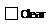 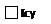 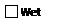 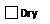 Road Conditions:     Road Conditions:     Road Conditions:     Road Conditions:     Light: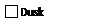 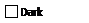 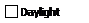 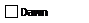 Light:Your CarYour CarYour CarYour CarYour CarOther CarOther CarLicense Plate #:License Plate #:License Plate #:License Plate #:License Plate #:License Plate #:License Plate #:Year/Make/Model:Year/Make/Model:Year/Make/Model:Year/Make/Model:Year/Make/Model:Year/Make/Model:Year/Make/Model:VIN:VIN:VIN:VIN:VIN:VIN:VIN:Driver Name:Driver Name:Driver Name:Driver Name:Driver Name:Driver Name:Driver Name:Passenger Name/Ph:Passenger Name/Ph:Passenger Name/Ph:Passenger Name/Ph:Passenger Name/Ph:Passenger Name/Ph:Passenger Name/Ph:Passenger Name/Ph:Passenger Name/Ph:Passenger Name/Ph:Passenger Name/Ph:Passenger Name/Ph:Passenger Name/Ph:Passenger Name/Ph:Driver's InformationDriver's InformationDriver's InformationDriver's InformationDriver's InformationDriver's InformationDriver's InformationName:Name:Name:Name:Name:Name:Name:Phone Number:Phone Number:Phone Number:Phone Number:Phone Number:Phone Number:Phone Number:Driver's License #:Driver's License #:Driver's License #:Driver's License #:Driver's License #:Driver's License #:Driver's License #:License State:License State:License State:License State:License State:License State:License State:Insurance Company InformationInsurance Company InformationInsurance Company InformationInsurance Company InformationInsurance Company InformationInsurance Company InformationInsurance Company InformationInsured Name:Insured Name:Insured Name:Insured Name:Insured Name:Insured Name:Insured Name:Relationship to Driver:Relationship to Driver:Relationship to Driver:Relationship to Driver:Relationship to Driver:Relationship to Driver:Relationship to Driver:Insurance Company:Insurance Company:Insurance Company:Insurance Company:Insurance Company:Insurance Company:Insurance Company:Policy #:Policy #:Policy #:Policy #:Policy #:Policy #:Policy #:Agent/Agency Name:Agent/Agency Name:Agent/Agency Name:Agent/Agency Name:Agent/Agency Name:Agent/Agency Name:Agent/Agency Name:Police Report InformationPolice Report InformationPolice Report InformationPolice Report InformationPolice Report InformationPolice Report InformationPolice Report InformationResponding Department:Responding Department:Responding Department:Responding Department:Responding Department:Responding Department:Responding Department:Officer's Name:Officer's Name:Officer's Name:Officer's Name:Officer's Name:Officer's Name:Officer's Name:Badge Number:Badge Number:Badge Number:Badge Number:Badge Number:Badge Number:Badge Number:Police Report Number:Police Report Number:Police Report Number:Police Report Number:Police Report Number:Police Report Number:Police Report Number:Description of Accident: 3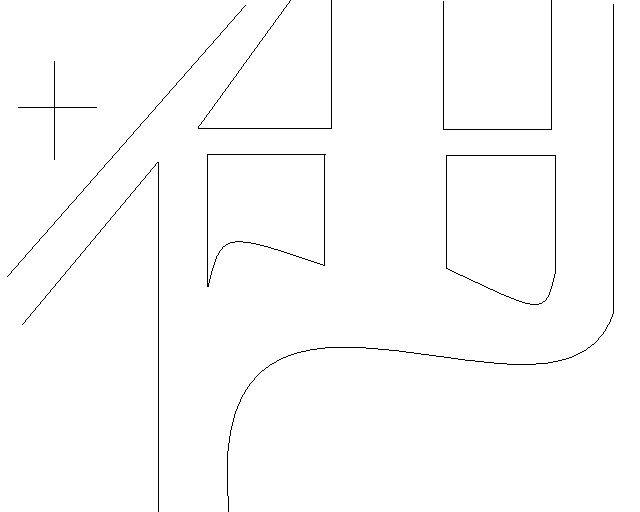  3 3 3 3 3 3 3 3 3 3 3 3 3 3 3 3 3 3 3 3 3WitnessesNameAddressPhone#NameAddressPhone#NameAddressPhone#NameAddressPhone#NameAddressPhone#NameAddressPhone#Description of Vehicle DamageMetro Rides VehicleDamage to other vehicleVehicle Passengers at time of accident